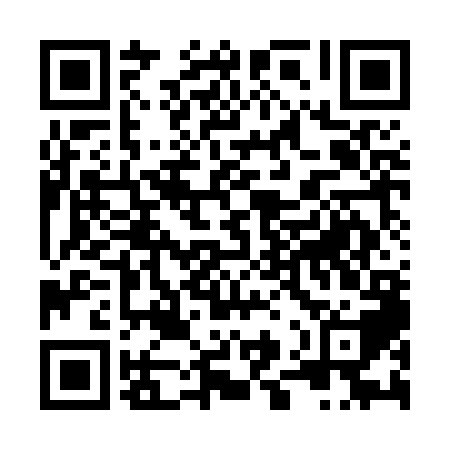 Ramadan times for Vallemi, ParaguayMon 11 Mar 2024 - Wed 10 Apr 2024High Latitude Method: NonePrayer Calculation Method: Muslim World LeagueAsar Calculation Method: ShafiPrayer times provided by https://www.salahtimes.comDateDayFajrSuhurSunriseDhuhrAsrIftarMaghribIsha11Mon5:385:386:521:024:287:107:108:2112Tue5:385:386:531:014:277:107:108:2013Wed5:385:386:531:014:277:097:098:1914Thu5:395:396:541:014:267:087:088:1815Fri5:395:396:541:014:267:077:078:1716Sat5:405:406:541:004:267:067:068:1617Sun5:405:406:551:004:257:057:058:1518Mon5:415:416:551:004:257:047:048:1419Tue5:415:416:5512:594:257:037:038:1320Wed5:415:416:5612:594:247:027:028:1221Thu5:425:426:5612:594:247:017:018:1122Fri5:425:426:5612:584:237:007:008:1023Sat5:425:426:5712:584:236:596:598:0924Sun4:434:435:5711:583:225:585:587:0825Mon4:434:435:5711:583:225:575:577:0726Tue4:444:445:5811:573:215:565:567:0627Wed4:444:445:5811:573:215:565:567:0528Thu4:444:445:5811:573:205:555:557:0429Fri4:454:455:5911:563:205:545:547:0330Sat4:454:455:5911:563:195:535:537:0331Sun4:454:455:5911:563:195:525:527:021Mon4:464:466:0011:553:185:515:517:012Tue4:464:466:0011:553:185:505:507:003Wed4:464:466:0011:553:175:495:496:594Thu4:474:476:0111:553:175:485:486:585Fri4:474:476:0111:543:165:475:476:576Sat4:474:476:0111:543:165:465:466:567Sun4:474:476:0211:543:155:455:456:558Mon4:484:486:0211:533:155:455:456:559Tue4:484:486:0211:533:145:445:446:5410Wed4:484:486:0311:533:145:435:436:53